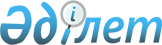 О внесении изменения в решение 24 сессии Нуринского районного маслихата от 26 декабря 2013 года № 223 "О районном бюджете на 2014-2016 годы"Решение 28 сессии Нуринского районного маслихата Карагандинской области от 27 июня 2014 года № 286. Зарегистрировано Департаментом юстиции Карагандинской области 22 июля 2014 года № 2695

      В соответствии с Бюджетным кодексом Республики Казахстан от 4 декабря 2008 года, Законом Республики Казахстан от 23 января 2001 года "О местном государственном управлении и самоуправлении в Республике Казахстан", районный маслихат РЕШИЛ:



      1. Внести в решение 24 сессии Нуринского районного маслихата от 26 декабря 2013 года № 223 "О районном бюджете на 2014-2016 годы" (зарегистрировано в Реестре государственной регистрации нормативных правовых актов за № 2487, опубликовано в информационно-правовой системе "Әділет" 15 января 2014 года, в газете "Нұра" от 8 февраля 2014 года № 6 (5343)) следующее изменение:



      пункт 6 решения изложить в новой редакции:

      "6. Установить на 2014 год специалистам в области здравоохранения, социального обеспечения, образования, культуры, спорта и ветеринарии, являющимся гражданскими служащими и работающим в сельской местности, по решению местных представительных органов за счет бюджетных средств устанавливаются повышенные не менее чем на двадцать пять процентов должностные оклады и тарифные ставки по сравнению с окладами и ставками гражданских служащих, занимающихся этими видами деятельности в городских условиях, если иное не установлено законами Республики Казахстан.".



      2. Настоящее решение вводится в действие с 1 января 2014 года.      Председатель сессии                        Г. Ныгметов      Секретарь районного маслихата              Б. Шайжанов      СОГЛАСОВАНО:      Руководитель отдела экономики

      и финансов Нуринского района

      М. Мухамеджанова

      2 июля 2014 года
					© 2012. РГП на ПХВ «Институт законодательства и правовой информации Республики Казахстан» Министерства юстиции Республики Казахстан
				